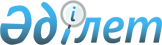 О признании утратившими силу некоторых решений Кызылординского областного маслихатаРешение Кызылординского областного маслихата от 29 марта 2024 года № 89. Зарегистрировано Департаментом юстиции Кызылординской области 2 апреля 2024 года № 8502-11
      В соответствии со статьей 27 Закона Республики Казахстан "О правовых актах" Кызылординский областной маслихат РЕШИЛ:
      1. Признать утратившими силу некоторые решения Кызылординского областного маслихата согласно приложению к настоящему решению.
      2. Настоящее решение вводится в действие по истечении десяти календарных дней после дня его первого официального опубликования. Перечень утративших силу некоторых решений Кызылординского областного маслихата
      1. Решение Кызылординского областного маслихата от 14 июля 2017 года № 134 "Об утверждении Правил регулирования миграционных процессов в Кызылординской области" (зарегистрировано в Реестре государственной регистрации нормативных правовых актов за № 5942);
      2. Решение Кызылординского областного маслихата от 18 июня 2019 года № 326 "О внесении изменения и дополнения в решение Кызылординского областного маслихата от 14 июля 2017 года № 134 "Об утверждении Правил регулирования миграционных процессов в Кызылординской области" (зарегистрировано в Реестре государственной регистрации нормативных правовых актов за № 6833);
      3. Решение Кызылординского областного маслихата от 17 марта 2021 года № 15 "О внесении изменения в решение Кызылординского областного маслихата от 14 июля 2017 года № 134 "Об утверждении Правил регулирования миграционных процессов в Кызылординской области" (зарегистрировано в Реестре государственной регистрации нормативных правовых актов за № 8223).
					© 2012. РГП на ПХВ «Институт законодательства и правовой информации Республики Казахстан» Министерства юстиции Республики Казахстан
				
      Председатель Кызылординского областного маслихата 

Н. Байкадамов
Приложение к решению
Кызылординского областного маслихата
от 29 марта 2024 года № 89